Shahfaisal Shahfaisal.361746@2freemail.com  	  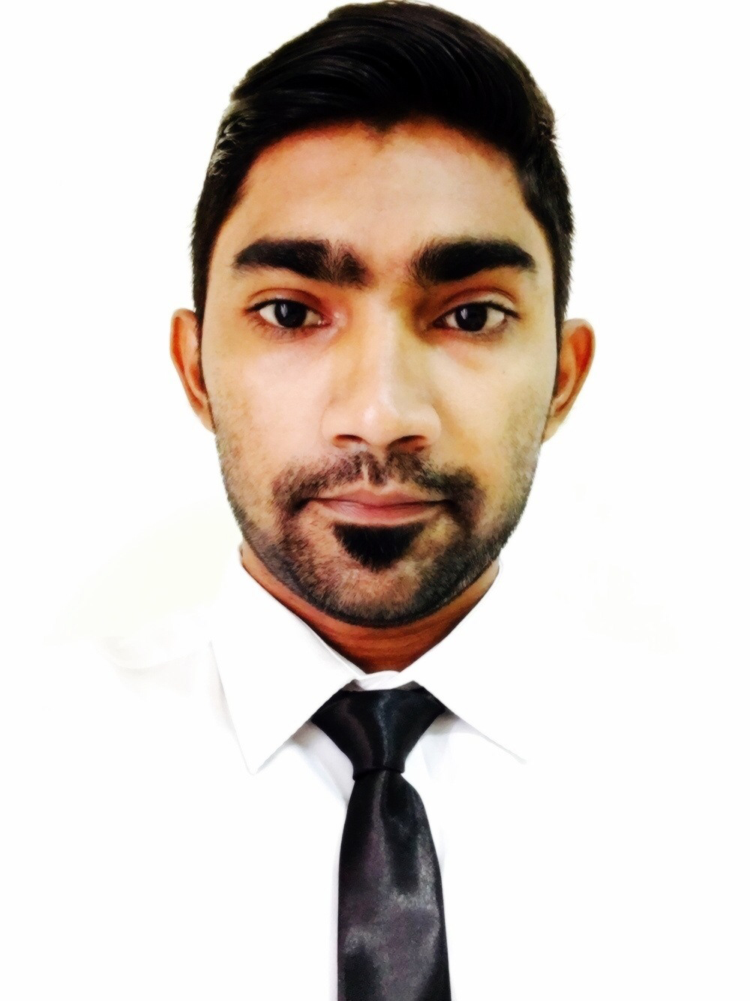 A well maintained, highly motivated, result oriented creative visionary seeking a challenging career as an Aerospace engineer, preferringto work on a large scale with an exceptional ability to communicate and excel through hard work, research, skills and perseverance. Successfully worked on engineering projects, controlling them in terms of time, cost and quality, thereby ensuring that project task are correctly interpreted, planned and delivered to the customer specification. Currently looking for a suitable Aeronautical engineering position with an ambitious company to provide results and serve according to their demands.MBA (Airline & Airport management)					2016National Institute of Business Management, Chennai.
B.Tech. (Aeronautical Engineering) - with  First Class Award 	2014Auroras Scientific andTechnologicalInstitute.
Intermediate								2010Narayana Junior College, Secunderabad.
Secondary Education							2008	ST. Andrews High School, Bowenpally.Awarded for outstanding performance and distinction in engineering (B.Tech)
Award for best  project report in engineering(B.Tech)
Awarded first prize in the event KNISHKA (Robotics) for SPLIZEN 2012 Organized in NRI institute of technology.
Contributed in the 2k walk organized as a part of the street Cause-Help a school campaign at Jalavihar, necklace road on 14th April 2013.
Participated in paper presentation at National level technical symposium held on 13th and 14th, March 2012 at Joginapally B.R engineering college.
Actively participated in different UAV and robotics workshops.
Participated in National seminar on Aircraft design and manufacturing at Auroras Scientific and Technological institute, Hyderabad.
Won prizes and medals in various Basketball and Football activities held during schooling and college.Course on the basics of Geometric Dimensions and Tolerances (GD& T).DIY course in GAMBIT - FLUENT.Course on structural flow analysis ANSYS.Design study over AUTO CAD.Open Foam computational fluid dynamics analysis course.Major Project on Flow Analysis over a Missile  Design to increase the efficiency of a Generic Grid Missile.  Mini Project on Analysis of Landing gear strut fro stool CH701.Technical Project on Computational Fluid Dynamic (CFD) Analysis of a Generic Missile with Grid Fins. Study on Design and Analysis of a Fuselage. The goal of this project is to develop an analytic design, analysis and evaluation tool for both metal and composite fuselage configurations in Visual Basic Application in order to gain insight into the structural performance of these material classes and to estimate the weight and required structural dimensions for both aluminum and composite fuselages. Study project on history, classification and design of Fuselage structures, as a part of construction of a two-seater mini aircraft. CFD project on aero foil NACA 65(4)-421 using open foam.Successfully completed Project on building a two story car park at Coventry city center with Delta Affric engineering group.Materials project of advanced manufacturing processes and materials of a gas turbine compressor blade (high pressure compressor).Project Report on making Unmanned Ariel vehicle.  AerospaceEngineer(INTERN)  	JULY 2016 – DECEMBER2016AEROTECH Aircraft Maintenance LTD, Coventry UKApplying the principles of science and technology to create aircraft, components and support equipmentResearching and developing design specifications and using computer-aided design (CAD) software to create plansTaking part in flight-test programs to measure take-off distances, rate of climb, stall speeds, maneuverability and landing capacitiesResolving issues that arise during the design, development and testing processesMaintaining aircraft for full operation including making regular inspections, maintenance, repairs and servicingMeasuring and improving the performance of aircraft, components and systemsModifying designs to improve safety features or minimize fuel consumption and pollutionInvestigating aircraft accidentsCollating information, interpreting data and publishing the results of specific projects in technical report formCommunicating technical and regulatory advice to clients, teams, suppliers and other professionals within the aerospace industry and presenting data to groups and individuals. Research AssistantJUNE - DECEMBER 2014Worked as a Research Assistant at Jawaharlal Nehru Technological University (ASTI) Department of aeronautical engineering. Assisted Head of Aeronautical Engineering Department in his study of flight engines and various flows over aerofoil.   Participated in planning meetings and data analysisAssisted with editing and preparation of manuscripts.Assisted with duties related to the production of academic journals.Prepared literature reviews, gathered and analyzed dataPrepared materials for submission to agencies and foundations that fund research.Supervised undergraduate students working on assigned research projects.Strong leadership skillsExcellent communication and interpersonal skillsFlexible and adaptable to changeExperience in project planning and documentationAble to work independently or collaborativelyConfident with a creative approachHighly motivated and resourcefulPerform quality work while meeting deadlinesExtreme attention to detailPolite and humble Patient and reliable Persistent and determinedAn ability to manage multiple tasks Having good knowledge of machine equipment’s and their useExcellent management of projects in handGood in cost analysis and budgetingTo be submitted upon request. I hereby solemnly declare that all the above information stated is true and correct to the best of my knowledge and belief.Career ObjectiveAcademic CredentialsAchievements & AwardsCoursesProjectsWork ExperienceSkills & StrengthsReferencesDeclaration